市中区综合行政执法局2021年政府信息公开工作年度报告根据《中华人民共和国政府信息公开条例》、《国务院办公厅政府信息与政务公开办公室关于印发《中华人民共和国政府信息公开工作年度报告格式》的通知》（国办公开办函〔2021〕30号）和省、市有关工作要求，编制本报告并向社会公开。本年度报告电子版可从市中区人民政府门户网站（http://www.zzszq.gov.cn/）查阅或下载。本报告所列数据的统计期限自2021年1月1日起至2021年12月31日止。如对本报告有疑问，可与市中区综合行政执法局联系（地址:枣庄市市中区青檀南路85号，邮编：277100，电话：0632-3098619，电子邮箱：szqzhxzzfjadmin@zz.shandong.cn。—、总体情况2021年，区综合行政执法局认真贯彻落实党中央、国务院和省、市、区关于政府信息公开工作的部署要求，进一步调整优化公开目录，深入拓展公开渠道，持续丰富公开形式，及时回应社会关切，不断提升政府信息公开工作力度和实效，全面深化政务公开，持续规范推进政府信息公开，以公开促落实、促规范、促服务，有效促进了政务公开工作的常态化、规范化、标准化水平，政府信息公开水平实现新的突破。（一）主动公开情况   主动公开信息273条，其中在政府门户网站公开131条，政务新媒体公开100条，其他渠道公开42条。（二）依申请公开办理情况共受理政府信息公开申请0件，其中予以公开申请0件，部分公开0件，不予公开0件，无法提供0件，不予处理0件，均在法定期限内予以答复。因政府信息公开被申请行政复议0件，因公民、法人和其他组织认为行政机关政府信息公开工作具体行政行为侵犯其合法权益，提起行政诉讼0件。（三）政府信息管理情况一是完善信息公开管理流程。建立政府信息公开工作全流程管理机制，安排专人负责信息公开传送和平台管理。二是严格做好公开信息保密审查。认真落实《中华人民共和国保守国家秘密法》《中华人民共和国政府信息公开条例》等规定，按照“先审查、后公开”的原则，严格做好政府信息公开保密审查，确保公开信息不涉密、涉密信息不公开。三是不断完善公开制度机制。2021年，全面落实“以公开为常态、不公开为例外”要求，主动、及时、规范、准确公开应当公开的政府信息，切实做到应公开尽公开，不断提升公开常态化、规范化、标准化水平。（四）平台建设情况依托“政府网站”等平台发布信息，推动政务公开信息向不同群体精准推送，提升群众获取政府信息的便利度和幸福感。　　（五）监督保障方面2021年重新调整政务公开领导小组成员。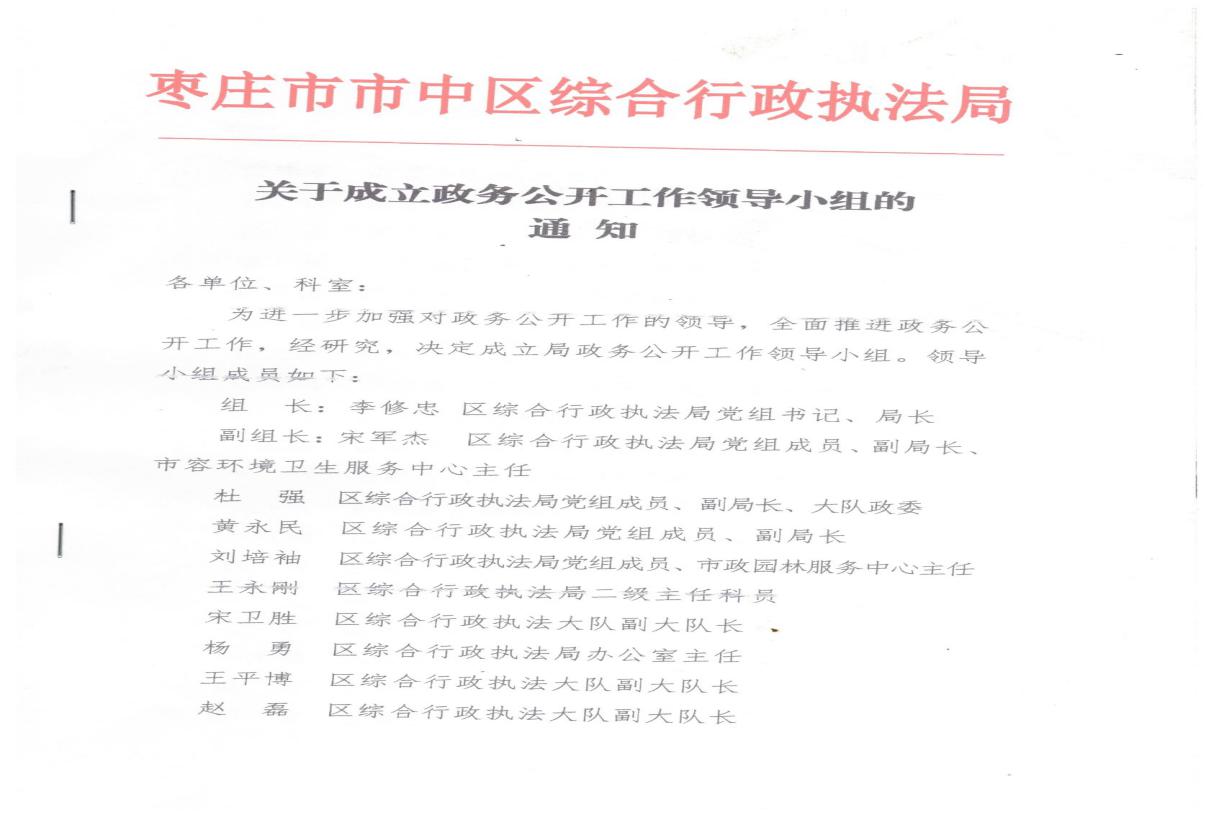 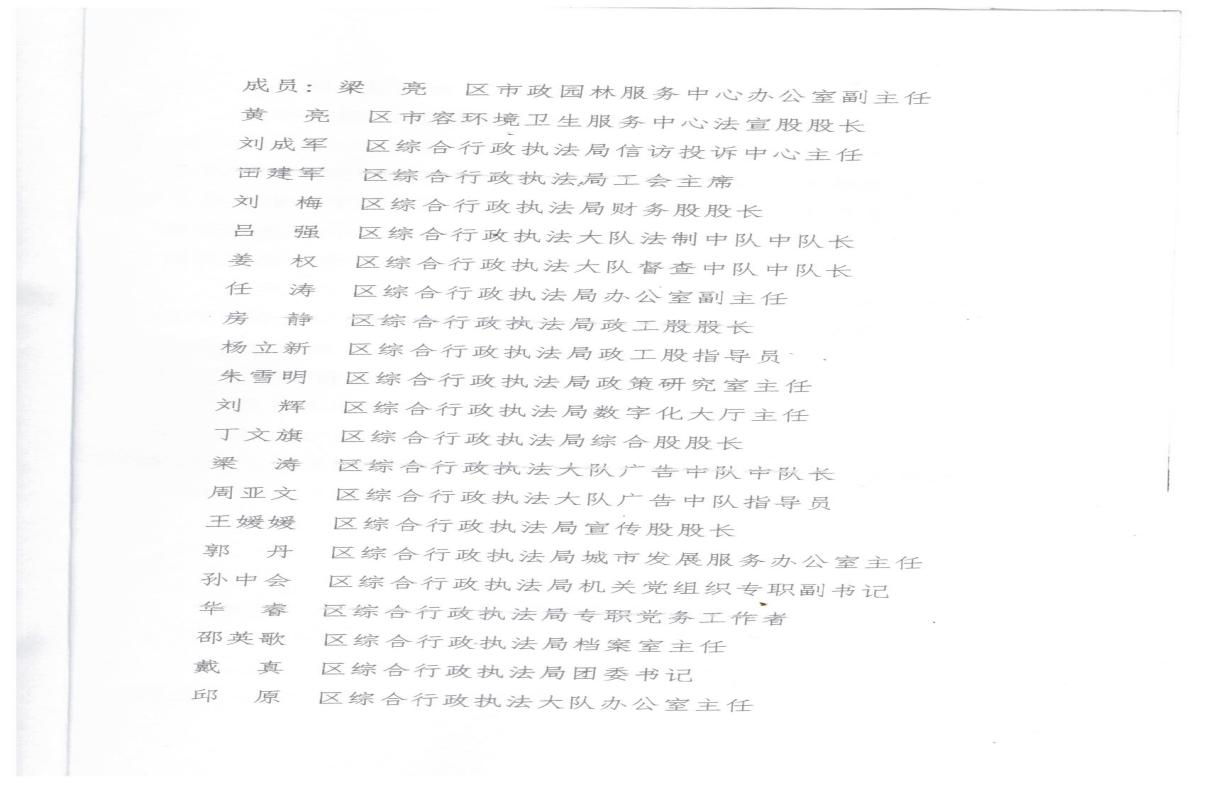 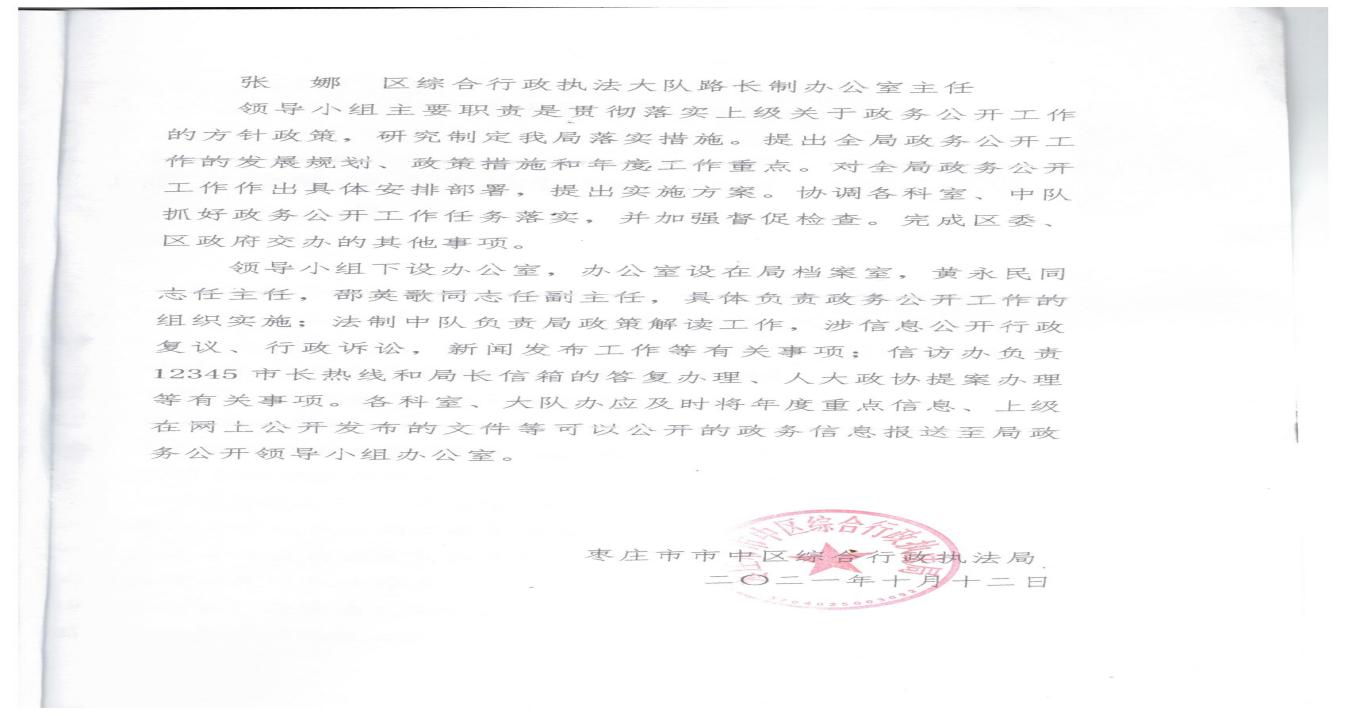 二、主动公开政府信息情况三、收到和处理政府信息公开申请情况四、政府信息公开行政复议、行政诉讼情况五、存在的主要问题及改进情况　1、部分干部对《中华人民共和国政府信息公开条例》新规的把握还不够透彻。为此我局专门组织机关干部对修订后的条例进行了学习，下一步将对照新修订的条例内容，逐步健全完善政府信息公开相关工作制度，使信息公开工作进一步规范化、制度化。2、政策解读质量有待提升。丰富解读形式与内容，标序与文本相结合，改进政策内容简单缩写部分，逐步提高政策解读内容的质量。六、其他需要报告的事项（一）人大代表建议和政协委员提案办理情况2021年，市中区综合行政执法局共承办区级人大代表建议4件，办复率100%；承办区政协委员提案6件，办复率100%。（二）收取信息处理费的情况本年度依申请公开政府信息未收取任何费用。（三）其他需要报告事项本报告所列数据的统计时限自2021年1月1日起至2021年12月31日止。如对本报告有疑问，可与市中区综合行政执法局联系（地址:枣庄市市中区青檀南路85号，邮编：277100，电话：0632-3098619，电子邮箱：szqzhxzzfjadmin@zz.shandong.cn 。市中区综合行政执法局2022年1月19日第二十条第（一）项第二十条第（一）项第二十条第（一）项第二十条第（一）项信息内容本年新制作数量本年新公开数量对外公开总数量规章000规范性文件000第二十条第（五）项第二十条第（五）项第二十条第（五）项第二十条第（五）项信息内容上一年项目数量本年增/减处理决定数量行政许可100其他对外管理服务事项7增4198第二十条第（六）项第二十条第（六）项第二十条第（六）项第二十条第（六）项信息内容上一年项目数量本年增/减处理决定数量行政处罚91增3249行政强制0增10第二十条第（八）项第二十条第（八）项第二十条第（八）项第二十条第（八）项信息内容上一年项目数量本年增/减本年增/减行政事业性收费000（本列数据的勾稽关系为：第一项加第二项之和， 等于第三项加第四项之和）（本列数据的勾稽关系为：第一项加第二项之和， 等于第三项加第四项之和）（本列数据的勾稽关系为：第一项加第二项之和， 等于第三项加第四项之和）申请人情况申请人情况申请人情况申请人情况申请人情况申请人情况申请人情况（本列数据的勾稽关系为：第一项加第二项之和， 等于第三项加第四项之和）（本列数据的勾稽关系为：第一项加第二项之和， 等于第三项加第四项之和）（本列数据的勾稽关系为：第一项加第二项之和， 等于第三项加第四项之和）自然人法人或其他组织法人或其他组织法人或其他组织法人或其他组织法人或其他组织总计（本列数据的勾稽关系为：第一项加第二项之和， 等于第三项加第四项之和）（本列数据的勾稽关系为：第一项加第二项之和， 等于第三项加第四项之和）（本列数据的勾稽关系为：第一项加第二项之和， 等于第三项加第四项之和）自然人商业 企业科研 机构社会公益组织法律 服务 机构其他总计一、本年新收政府信息公开申请数量一、本年新收政府信息公开申请数量一、本年新收政府信息公开申请数量0000000二、上年结转政府信息公开申请数量二、上年结转政府信息公开申请数量二、上年结转政府信息公开申请数量0000000三、本年度办理结果（一）予以公开（一）予以公开0000000三、本年度办理结果（二）部分公开（区分处理的，只计这一情形，不计其他情形）（二）部分公开（区分处理的，只计这一情形，不计其他情形）0000000三、本年度办理结果（三）不予公开1.属于国家秘密0000000三、本年度办理结果（三）不予公开2.其他法律行政法规禁止公开0000000三、本年度办理结果（三）不予公开3.危及“三安全一稳定”0000000三、本年度办理结果（三）不予公开4.保护第三方合法权益0000000三、本年度办理结果（三）不予公开5.属于三类内部事务信息0000000三、本年度办理结果（三）不予公开6.属于四类过程性信息0000000三、本年度办理结果（三）不予公开7.属于行政执法案卷0000000三、本年度办理结果（三）不予公开8.属于行政查询事项0000000三、本年度办理结果（四）无法提供1.本机关不掌握相关政府信息0000000三、本年度办理结果（四）无法提供2.没有现成信息需要另行制作0000000三、本年度办理结果（四）无法提供3.补正后申请内容仍不明确0000000三、本年度办理结果（五）不予处理1.信访举报投诉类申请0000000三、本年度办理结果（五）不予处理2.重复申请0000000三、本年度办理结果（五）不予处理3.要求提供公开出版物0000000三、本年度办理结果（五）不予处理4.无正当理由大量反复申请0000000三、本年度办理结果（五）不予处理5.要求行政机关确认或重新出具已获取信息0000000三、本年度办理结果（六）其他处理（六）其他处理0000000三、本年度办理结果（七）总计（七）总计0000000四、结转下年度继续办理四、结转下年度继续办理四、结转下年度继续办理0000000行政复议行政复议行政复议行政复议行政复议行政诉讼行政诉讼行政诉讼行政诉讼行政诉讼行政诉讼行政诉讼行政诉讼行政诉讼行政诉讼结果 维持结果 纠正其他 结果尚未 审结总计未经复议直接起诉未经复议直接起诉未经复议直接起诉未经复议直接起诉未经复议直接起诉复议后起诉复议后起诉复议后起诉复议后起诉复议后起诉结果 维持结果 纠正其他 结果尚未 审结总计结果 维持结果 纠正其他 结果尚未 审结总计结果 维持结果 纠正其他 结果尚未 审结总计000000000000000